Број стоке – Стање 1. децембра 2017. године – Претходни резултати  Према подацима приказаним у овом саопштењу, у Републици Србији, са стањем на дан 1. децембра 2017, у односу на претходно стање, већи је укупан број говеда за 0,7%, оваца за 2,4% и живине за 0,6%, док је мањи укупан број свиња за 3,7% и коза за 8,8%.Говеда се највише гаје у Региону Шумадије и Западне Србије (45,9% у односу на укупан број говеда на територији Републике Србије), а свиње у Региону Војводине (41,9%).  У односу на десетогодишњи просек (2007–2016), укупан број говеда мањи је за 6,2%, свиња за 13,5%, коза за 23,2% и живине за 10,6%, а већи је број оваца за 5,8%.Коначни подаци о броју стоке по врстама и категоријама, као и подаци о билансу стоке и сточној производњи, биће објављени у априлу месецу текуће године.Број стоке у Републици СрбијиБрој стоке на дан 1. децембра 2017. године – претходни резултатиМетодолошка објашњењаПодаци за 2017. годину добијени су спровођењем Анкете о пољопривредној производњи – сточарска производња (АПП), на узорку. Избор јединица у узорак је извршен на основу података Статистичког регистра пољопривредних газдинстава. Једноетапни стратификован узорак обухвата 1,5% пољопривредних газдинстава, и то: 8938 породичних, 569 газдинстaвa правних лица и 116 газдинстава предузетника. Територијална подела извршена је у складу са Уредбом о номенклатури статистичких територијалних јединица („Службени гласник РС”, бр. 109/09 и 46/10).       Републички завод за статистику од 1999. године не располаже појединим подацима за Регион Косово и Метохија, тако да они нису садржани у обухвату података за Републику Србију.Скраћена верзија методологије налази се на веб-сајту Републичког завода за статистику: www.stat.gov.rs.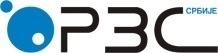 Република СрбијаРепублички завод за статистикуISSN 0353-9555САОПШТЕЊЕСАОПШТЕЊЕПО12број 032 - год. LXVIII, 14.02.2018.број 032 - год. LXVIII, 14.02.2018.Статистика пољопривредеСтатистика пољопривредеСРБ032 ПО12 140218Република СрбијаРепублика СрбијаРепублика СрбијаРепублика СрбијаРепублика СрбијаРепублика СрбијаРепублика СрбијаРепублика СрбијаукупноСрбија – северСрбија – северСрбија – северСрбија – југСрбија – југСрбија – југСрбија – југукупносвегаБеоградски регионРегион ВојводинесвегаРегион Шумадије и Западне СрбијеРегион Јужне и Источне СрбијеРегион Косово и МетохијаГоведа, број         898 650307 36247 832259 530591 288412 302178 986...Индекс,  2016 = 100100,7102,799,1103,499,6100,198,5...Свиње, број         2 910 5251 379 745159 9071 219 8381 530 780987 824542 956...Индекс,  2016 = 10096,398,9108,897,794,297,988,0...Овце, број           1 704 192 360 68359 477301 2061 343 509 1 031 321312 188...Индекс,  2016 = 100102,4110,1113,8109,4100,5100,1101,7...Козе, број            182 55854 5178 12446 393128 04152 24975 792...Индекс,  2016 = 10091,2103,6107,1103,186,875,297,1...Живина, број16 338 1726 627 465 1 148 3075 479 158 9 710 7076 475 7083 234 999…Индекс,  2016 = 100100,696,481,9100,1103,7110,792,0…Контакт: dragana.pogarcic@stat.gov.rs, тел.: 011/24-12-922, локал 243Издаје и штампа: Републички завод за статистику, 11 050 Београд, Милана Ракића 5 
Tелефон: 011 24-12-922 (централа) • Tелефакс: 011 24-11-260 • www.stat.gov.rs
Одговара: др Миладин Ковачевић, директор 
Tираж: 20 ● Периодика излажења: годишња